Supplementary table 1: PALS echocardiographic correlates.Supplementary Figure 1. Box and whiskers plot illustrating the PALS value across heart failure stages.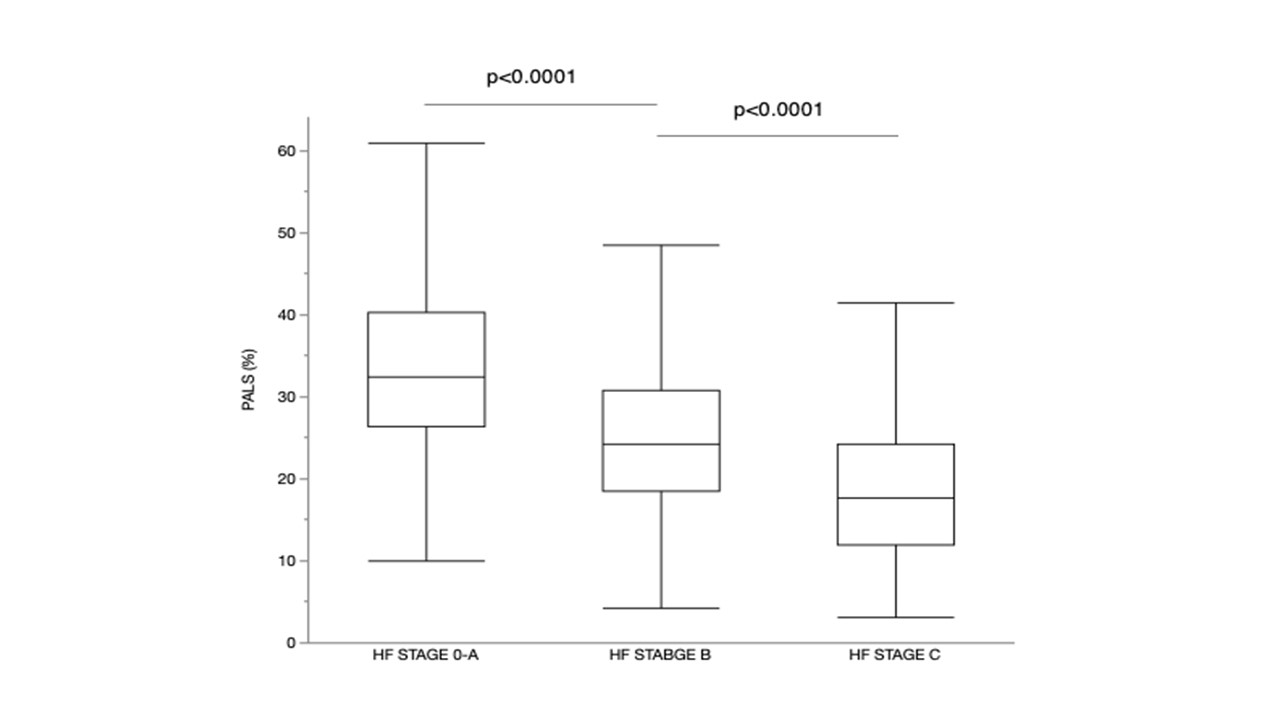 Correlation coefficient (r) ; p-valueNumber of patients with available dataAge-0.38; <0.0001n=744Body surface area-0.11; 0.003n=744Body Mass index-0.27; <0.0001n=744Heart rate-0.06; 0.1n=743Systolic Blood Pressure-0.11; 0.002n=733Diastolic Blood Pressure0.09; 0.02n=733End-diastolic volume0.18; <0.0001n=742Left Ventricular Ejection Fraction+0.35; <0.0001n=742Global longitudinal strain-0.56; <0.0001n=745Left ventricular Mass index-0.47; <0.0001n=742Relative wall thickness-0.11; 0.003n=744Left atrial Volume index-0.53; <0.0001n=742E-0.07; 0.05n=744E/A -0.01; 0.7n=742E/e’-0.46; <0.0001n=697